ҠАРАР                     	     	                                         РЕШЕНИЕ                      «28 » март 2018 й.                       №37-4                      «28 » марта  2018 г.Об участии сельского поселения Удельно –Дуванейский сельсвет муниципального района Благовещенский район Республики Башкортостан в проекте реализации Программы поддержки местных инициатив в с. Удельно –Дуваней по приобретение школьной мебели для обучающихся МОБУ ООШ с. Удельно - Дуваней»       На  основании Постановления Правительства Республики Башкортостан от 30.01.2018 г. № 38  « О реализации на территории Республики Башкортостан проектов развития общественной инфраструктуры, основанных на местных инициативах». Совет сельского поселения Удельно –Дуванейский сельсовет муниципального района Благовещенский район Республики Башкортостан двадцать седьмого созыва.РЕШИЛ:Сельскому поселению Удельно - Дуванейский сельсовет муниципального района Благовещенский район Республики Башкортостан принять участие в Программе поддержки местных инициатив в Республики Башкортостан по проекту: приобретение школьной мебели для обучающихся МОБУ ООШ с. Удельно – Дуваней.Инициативной группе подготовить и направить необходимый пакет документов для  участия в Программе поддержки местных инициатив по проекту: приобретение школьной мебели для обучающихся МОБУ ООШ с. Удельно – Дуваней.Настоящее Решение обнародовать на стенде в здании администрации и на официальном сайте сельского поселения Удельно –Дуванейский сельсовет муниципального района Благовещенский район Республики Башкортостан.Глава сельского поселения:	                                                   Н.С.ЖилинаБАШҠОРТОСТАН РЕСПУБЛИКАhЫБЛАГОВЕЩЕН РАЙОНЫ         МУНИЦИПАЛЬ РАЙОНЫНЫҢ   УДЕЛЬНО-ДЫУАНАЙ АУЫЛ СОВЕТЫ  АУЫЛЫ БИЛӘМӘhЕ СОВЕТЫXXV11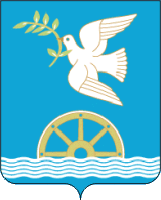 СОВЕТ СЕЛЬСКОГО ПОСЕЛЕНИЯ УДЕЛЬНО-ДУВАНЕЙСКИЙ СЕЛЬСОВЕТМУНИЦИПАЛЬНОГО РАЙОНА БЛАГОВЕЩЕНСКИЙ РАЙОНРЕСПУБЛИКИ  БАШКОРТОСТАН XXV11